Publicado en Madrid el 03/05/2018 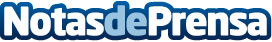 El regalo estrella del Día de la Madre ha tomado forma de desafío viral en redes #lasmadresprimeroLa acción promueve que al menos por un día, los españoles cambien de orden sus apellidos colocando el materno por delante 
Datos de contacto:Paula GarcíaFly Me To The Moon para Kaiku Sin Lactosa91 781 25 06Nota de prensa publicada en: https://www.notasdeprensa.es/el-regalo-estrella-del-dia-de-la-madre-ha Categorias: Nacional Marketing Sociedad E-Commerce http://www.notasdeprensa.es